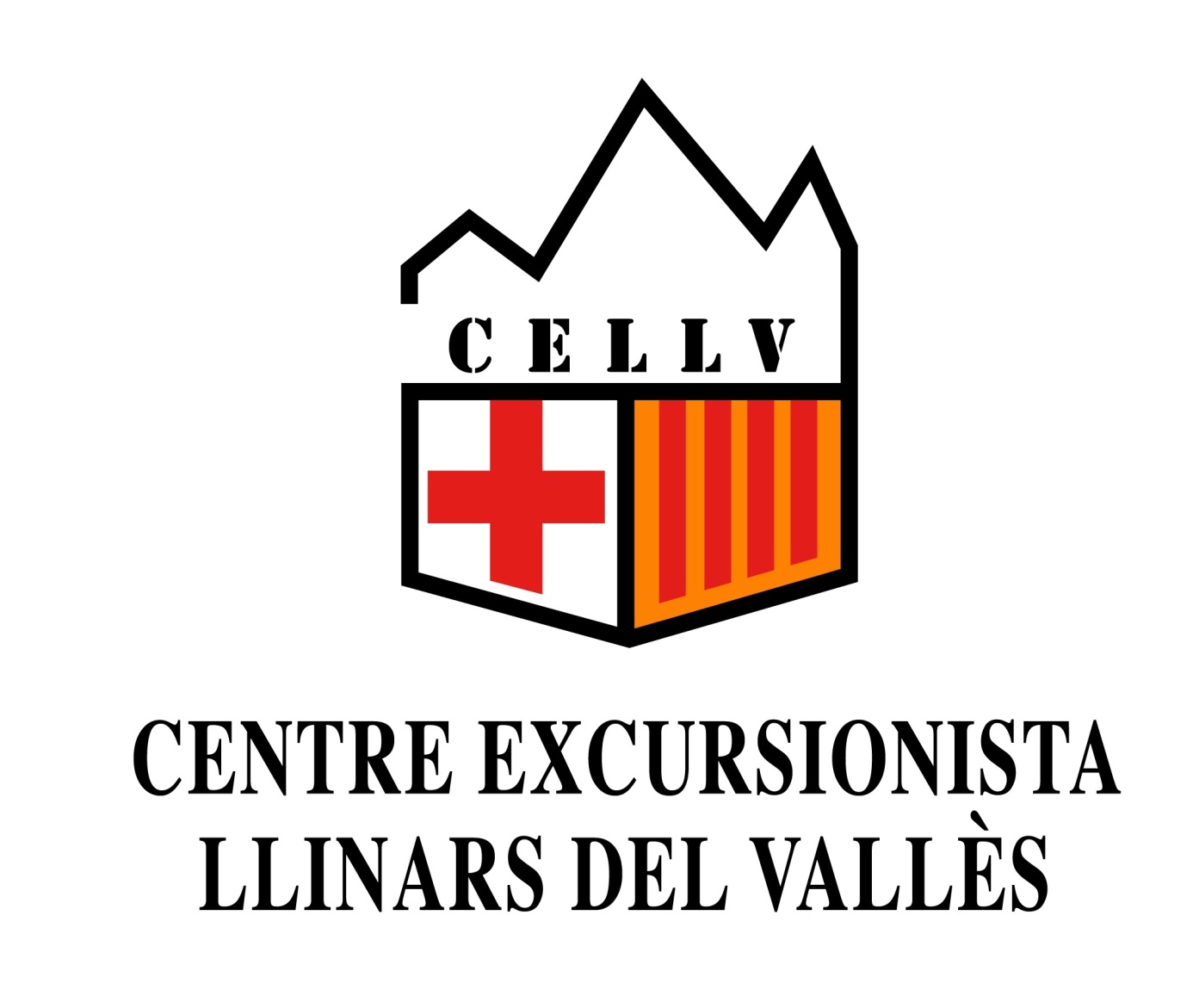 Fundat l’any 1979Plaça dels Països Catalans, s/n  ESTATUTPreàmbulEl Centre Excursionista Llinars del Vallès (CELLV) se sent hereu i continuador de la tradició del moviment excursionista català nascut a finals del segle XIX, fruit del desig de conèixer, estudiar i estimar la pròpia terra.El CELLV es basa en els principis i la filosofia de l’excursionisme català: el foment de la salut física i mental mitjançant l’esport; el coneixement i la defensa de la natura, el territori i els processos biològics que hi tenen lloc; el coneixement de la història, les seves empremtes en el paisatge i la relació entre societat humana i espai natural; el foment de la llengua i la cultura pròpies del nostre país i la defensa dels valors democràtics.L’excursionisme i les activitats que promou el CELLV són i representen una manera de viure i de pensar, de relacionar-se, d’interactuar amb els altres i amb el nostre entorn natural. Per aquest motiu, és una finalitat del CELLV promoure una reflexió continuada i sostinguda sobre la necessitat de preservar el nostre entorn natural i contribuir a fer-lo més sostenible.El CELLV porta a terme un projecte que promou els valors fonamentals de la solidaritat, la igualtat entre les persones, la responsabilitat, el respecte i la tolerància, l’esforç personal, la curiositat, el rigor en les tasques i la constància, la cooperació i el treball en equip i el voluntariat com a base d’aquest treball.El CELLV és una entitat sense ànim de lucre que compta amb el treball voluntari dels seus socis. Entenem el treball voluntari com un servei als altres que s’orienta a promoure els objectius i les finalitats per les quals treballa el CELLV.CAPÍTOL PRIMERDenominació, domicili i objecte i altres disposicions generalsArticle 1. Nom i naturalesaL’entitat pren el nom de Centre Excursionista Llinars del Vallès, altrament denominat i conegut com a CELLV.És una associació esportiva privada amb personalitat jurídica pròpia i capacitat d’obrar i d’actuar, sense ànim de lucre, formada per persones físiques, per la qual cosa podrà posseir, adquirir, gravar i alienar béns de tota mena; adquirir drets, contraure obligacions i exercitar tota mena d’accions.Article 2. DomiciliEl Centre Excursionista Llinars del Vallès té el seu domicili social a la Plaça dels Països Catalans, sense número, a la localitat de Llinars del Vallès amb codi postal 08450 i província de Barcelona.Article 3. ObjectiuEl Centre Excursionista Llinars del Vallès o CELLV té per objectiu el foment, el desenvolupament i la pràctica continuada de l’activitat física i esportiva, de l’excursionisme i l’acostament al medi natural i cultural de tots els ciutadans, fet que inclou tots els esports de muntanya en les disciplines pròpies de les federacions afiliades, veure la llista i descripció en l’Annex número 1 d’aquest Estatut, i tota mena d’activitats que s’hi relacionin; el lleure infantil, esportiu i educatiu; el tennis taula; però també la història, les tradicions, els costums, la llengua i l’art en totes les seves manifestacions.L’activitat de l’entitat no està restringida exclusivament a beneficiar els seus socis, sinó que està oberta a tots els ciutadans i esportistes que reuneixin les condicions i característiques exigides per l’índole de les finalitats de l’entitat.Atès que la seva activitat principal és l’excursionisme, el Centre Excursionista Llinars del Vallès està afiliat a la Federació d’Entitats Excursionistes de Catalunya o FEEC, però també ho estarà a totes aquelles altres federacions que escaiguin per raó de les distintes activitats de l’entitat i de les seves seccions.L’òrgan competent podrà proposar la incorporació de noves modalitats o disciplines esportives per a la seva pràctica en el si de l’entitat a mesura que n’apareguin, o bé es considerin d’interès algunes de les preexistents, la qual cosa haurà de ser aprovada per l’Assemblea General i comunicada als registres competents.Article 4. DuradaEl Centre Excursionista Llinars del Vallès es va fundar el dia 30 de juny de 1979 a la localitat de Llinars del Vallès com a associació esportiva i es constituí per temps indefinit iniciant les seves activitats en el moment de la seva fundació.Article 5. Àmbit territorial d’actuació i normativa aplicableL’àmbit principal d’actuació radica a la localitat de Llinars del Vallès i al territori català en general, sense que això sigui incompatible amb d’altres escenaris més extensos.L’entitat es regeix per la legislació que en cada moment sigui aplicable i per les normes reglamentàries vigents en matèria esportiva que la despleguin, com també per aquest Estatut i pels reglaments de desenvolupament i aplicació aprovats vàlidament per l’Assemblea General.CAPÍTOL SEGONEls associatsArticle 6. Associats i classesSón socis i sòcies de ple dret o numeraris d’aquesta associació esportiva les persones físiques majors de divuit anys que hagin sol·licitat l’admissió a la Junta Directiva i hagin estat acceptades per aquesta Junta. Rebran el nom d’associats i no hi podrà haver limitació de nombre.Tot i així, en el Centre Excursionista Llinars del Vallès hi ha d’altres categories d’associats que es classifiquen de la següent manera: soci o sòcia adult individual; associat numerari major de divuit anys per temps indefinit fins a la pèrdua de la seva condició de soci o sòcia segons l’article 10 d’aquest Estatut i de ple dret segons l’article 8 d’aquest Estatut.soci o sòcia infantil individual; associat no numerari menor de divuit anys per temps indefinit fins a la pèrdua de la seva condició de soci o sòcia segons l’article 10 d’aquest Estatut i de ple dret segons l’article 8 d’aquest Estatut amb la limitació dels drets polítics.soci o sòcia familiar adult; associat numerari major de divuit anys per temps indefinit fins a la pèrdua de la seva condició de soci o sòcia segons l’article 10 d’aquest Estatut i de ple dret segons l’article 8 d’aquest Estatut.soci o sòcia familiar infantil; associat no numerari menor de divuit anys per temps indefinit fins a la pèrdua de la seva condició de soci o sòcia segons l’article 10 d’aquest Estatut i de ple dret segons l’article 8 d’aquest Estatut amb la limitació dels drets polítics. Fins els quatre anys d’edat inclosos estaran exempts de quotes socials. soci o sòcia temporal; associat no numerari per temps temporal definit per la durada de l’activitat esportiva, social i cultural on hi té dret a participar. Les condicions específiques d’aquesta categoria d’associats en matèria d’admissió i en matèria econòmica quedaran designades per la Junta Directiva en el reglament de règim intern establert per a tal efecte.Per acord de l’Assemblea General es poden incorporar noves classes de socis, regulant les condicions que hauran de complir les persones per adquirir aquesta categoria i els seus drets i deures.El Centre Excursionista Llinars del Vallès podrà establir convenis de col·laboració amb altres associacions, entitats, clubs, col·lectius o empreses per oferir diversos serveis en les condicions que s’acordin.Article 7. Ingrés dels associatsPer obtenir la categoria d’associat cal fer una proposta de sol·licitud d’admissió de la persona interessada a la Junta Directiva, presentada mitjançant un escrit tramès per qualsevol medi que en permeti d’obtenir constància, signat pel sol·licitant segons el model aprovat vigent en cada moment.Una vegada presentat l’escrit, la primera Junta Directiva que es reuneixi prendrà l’acord d’admissió o negació. En cas de ser acceptat, el nou associat rebrà el nomenament i el títol de soci en la categoria que li correspongui o hagi sol·licitat.El carnet de soci i sòcia vigent és l’únic document vàlid per acreditar la condició de soci i sòcia del Centre Excursionista Llinars del Vallès.Article 8. Drets dels associatsTots els associats de ple dret o numeraris tenen els següents drets:Usar les pertinences del Centre Excursionista Llinars del Vallès d’acord amb els reglaments i les normes que per a cada cas s’estableixin.Beneficiar-se dels avantatges d’interès general que el Centre Excursionista Llinars del Vallès pugui proporcionar-los.Participar amb veu i vot a l’Assemblea General.Participar en les activitats esportives, socials i culturals.Amb concurrència dels mínims establerts per aquest Estatut, elegir i poder ser elegits pels càrrecs dels òrgans de govern.Dirigir a la Junta Directiva, per escrit i en qualsevol suport, totes les observacions que creguin oportunes per millorar la direcció i el progrés de la gestió i activitats del Centre Excursionista Llinars del Vallès.Els associats tenen el dret de ser informats de la marxa de l’associació i, en particular, el dret de ser informats de nombre d’altes i baixes i de l’estat de comptes, per la qual cosa poden consultar els llibres de l’associació; ser informats per la Junta Directiva, un cop convocada l’Assemblea i amb l’antelació suficient, dels assumptes que s’hagi previst de tractar-hi i rebre’n informació verbal durant la reunió; obtenir un exemplar de l’Estatut vigent i dels reglaments de règim intern, protocols i projectes esportius, educatius, socials i culturals, si n’hi ha. En qualsevol cas hauran d’estar publicats a la pàgina web de l’entitat i ser directament consultables.Tots els associats no numeraris tindran els mateixos drets anteriors amb la limitació dels drets polítics.Tots els associats no numeraris temporals només tindran els drets de participar en les activitats esportives, socials i culturals pels dies establerts que duri la condició de temporalitat.Article 9. Deures dels associatsTots els associats, siguin de la classe que siguin, tenen els següents deures amb el Centre Excursionista Llinars del Vallès:Complir les disposicions derivades d’aquest Estatut i dels procediments de funcionament de l’entitat així com els reglaments de règim intern, protocols i projectes esportius, educatius, socials i culturals, si n’hi ha.Satisfer puntualment les quotes socials aprovades; tant la d’entrada, com les periòdiques, derrames o qualsevol altra que estableixin els òrgans competents.Mantenir la disciplina social que ordena la Llei, aquest Estatut, els procediments interns de l’entitat i els acords de la Junta Directiva del Centre Excursionista Llinars del Vallès i de les seves seccions.Respectar les normes de conducta associativa i cívica en totes les dependències de l’entitat.Contribuir al compliment de les activitats de l’entitat, tant esportives com de participació en els òrgans directius, consultius o de govern, quan s’escaigui.Facilitar un domicili pel lliurament de les comunicacions de l’entitat i notificar els canvis d’aquesta mateixa adreça. I si és possible, altres dades de comunicació com l’adreça de correu electrònic i un número de telèfon.Article 10. Pèrdua de la condició d’associatLa condició de soci o sòcia es perd:Per voluntat pròpia comunicada a la Junta Directiva per qualsevol mitjà que en permeti constància.Per manca de pagament de les quotes d’associat.Per acord de la Junta Directiva basat en faltes de caràcter molt greu, amb audiència prèvia amb l’interessat i la corresponent tramitació legal d’expedient disciplinari, amb submissió al procediment administratiu.En cas d’incompliment de les obligacions socials es podrà acordar amb caràcter temporal la suspensió de la condició de soci o sòcia; resolució que haurà de ser motivada i comunicada de manera fefaent a l’interessat.La condició de soci o sòcia es podrà recuperar quan quedin restablertes les condicions incomplertes.La Junta Directiva podrà condonar totalment o parcialment les quotes impagades, ateses les circumstàncies excepcionals que hi puguin concórrer, sota criteris d’equitat.Article 11. Potestat disciplinàriaL’exercici de la potestat disciplinària correspon:A la Junta Directiva en primera i única instància, llevat del supòsit contemplat en el següent punt.Als jutges i jutgesses o els àrbitres i les àrbitres, pel que fa a la jurisdicció esportiva en l’àmbit disciplinari i competitiu.Contra els acords disciplinaris adoptats en primera i única instància per la Junta Directiva, quan es tracti de sancions per infraccions a la conducta esportiva, es pot interposar recurs davant el Comitè d’Apel·lació de la Federació d’Entitats Excursionistes de Catalunya; i quan es tracti de sancions per infraccions de la conducta associativa, o contra qualsevol altra decisió de tipus societari no esportiu, es pot formular reclamació davant l’autoritat judicial. Tot això, a més, amb la competència del Tribunal Català de l’Esport, quan s’escau.Serà infracció:La inatenció dels deures que obliguen al soci i sòcia, segons aquest Estatut.Qualsevol conducta de les tipificades pel Decret Legislatiu 1/2000, de 31 de juliol, inclosa la crida a la Llei 10/1990, de 15 de juny, especialment les conductes de difamació culposa o dolosa, i sempre falsa, del Centre Excursionista Llinars del Vallès; L’arrogació d’una representació orgànica inexistent o insuficient, en mèrits de la qual es puguin causar perjudicis econòmics al Centre Excursionista Llinars del Vallès; La desatenció de les instruccions del vocal responsable o responsable delegat d’una activitat, de manera que es posi en perill la seguretat de la pròpia persona o d’altres que hi participin essent sempre falta de caràcter greu.El règim disciplinari serà el previst en els texts citats, amb el mateix abast.En qualsevol cas el règim disciplinari de l’entitat s’estén a conèixer i decidir respecte de la jurisdicció esportiva i de les normes de conducta associativa. La jurisdicció esportiva s’exerceix en tres àmbits: el disciplinari esportiu, el disciplinari competitiu i l’electoral. El règim disciplinari confereix als òrgans competents la possibilitat de conèixer, enjudiciar i, si s’escau, sancionar els associats de l’entitat, els esportistes i el personal tècnic.CAPÍTOL TERCERLes seccionsArticle 12. Les seccions del Centre Excursionista Llinars del VallèsEl Centre Excursionista Llinars del Vallès, per a un millor compliment de les finalitats per a les quals fou creat, i atesa la seva condició d’entitat on es desenvolupen diverses disciplines esportives i activitats socials i culturals, s’organitza en seccions, que tenen com a finalitat impulsar i facilitar la pràctica entre els socis i sòcies interessats de les activitats que els són pròpies. Article 13. Creació de les seccionsLes seccions es podran formar a proposta de la Junta Directiva o per iniciativa dels socis i sòcies, i en aquest últim cas serà un requisit indispensable la presentació d’una sol·licitud a la Junta Directiva. En aquesta sol·licitud caldrà fixar el nom i l’objectiu de la secció i acompanyar un pla de viabilitat.La Junta Directiva és qui ha d’aprovar per majoria la constitució i la dissolució, transformació o absorció de les seccions.Article 14. Funcionament de les seccionsLa Junta Directiva designarà un vocal responsable per cada secció o grup de seccions. Totes les seccions hauran d’estar representades per un membre de la Junta Directiva.Les seccions funcionaran amb socis amb caràcter voluntari.Article 15. Pla d’activitats i pressupost de les seccionsEl pla d’activitats i el calendari de les seccions i el seu pressupost serà aprovat per la Junta Directiva, que serà responsable de controlar-ne el compliment. Aquest pressupost serà incorporat al pressupost general del Centre Excursionista Llinars del Vallès, que es presentarà per a la seva aprovació a l’Assemblea General.Article 16. Nom de les seccionsCada secció actuarà sempre amb el seu nom, que estarà format per la paraula Secció seguit, o no, de la preposició “de” i del substantiu indicatiu de l’activitat. El nom i símbols del Centre Excursionista Llinars del Vallès hi seran presents sempre de forma preeminent.CAPITOL QUARTÒrgans de govern, representació i administracióArticle 17. Òrgans de govern, de representació i d’administracióEls òrgans de govern, administració i representació del Centre Excursionista Llinars del Vallès seran:La Junta Directiva.La Comissió Executiva.L’Assemblea General de socis.La Comissió Gestora.La Junta DirectivaArticle 18. La Junta DirectivaEl Centre Excursionista Llinars del Vallès estarà regit, administrat i representat per una Junta Directiva, formada per un president o presidenta, un o dos vicepresidents o vicepresidentes, un tresorer o tresorera, un secretari o secretaria i els vocals que es considerin oportuns. Cadascuna de les persones membres de la Junta Directiva només podrà ocupar un càrrec d’aquest òrgan de govern.La Junta Directiva té la funció de portar a bon fi els acords de les Assemblees; a més, ha de promoure, organitzar i portar a terme les activitats esportives, socials i culturals i la resta de les previstes estatuàriament, així com participar en la gestió de l’entitat, segons els acords de l’Assemblea General i de la pròpia Junta Directiva. Acorda l’admissió dels associats i la convocatòria de les Assemblees Generals, tan ordinàries com extraordinàries.Article 19. Convocatòria de la Junta DirectivaLa Junta Directiva ha de ser convocada pel president o presidenta amb una antelació mínima de tres dies al previst per la reunió.La convocatòria es farà per escrit i es lliurarà als membres indistintament per mitjà de correu ordinari o per qualsevol altre procediment que permeti deixar constància, inclòs el correu electrònic.Article 20. Celebració de la Junta Directiva i funcions dels seus membresLa Junta Directiva es reunirà com a mínim un cop al trimestre, i per quedar vàlidament constituïda, caldrà que hi siguin presents, almenys, la meitat dels seus components. Els acords s’adoptaran per majoria simple dels presents sempre que figurin a l’ordre del dia. En cas d’empat el president o presidenta tindrà un vot de qualitat. Per causa justificada, la pròpia Junta Directiva, per unanimitat dels presents, podrà modificar l’ordre del dia.El president o presidenta té la representació legal de l’entitat i en presideix els òrgans.El vicepresident o vicepresidenta primer substituirà per delegació al president o presidenta, en els casos d’absència o impossibilitat, vacant, malaltia o per expressa voluntat d’aquest o de la Junta Directiva, segons els casos. El vicepresident o vicepresidenta segon substituirà al vicepresident o vicepresidenta primer en les mateixes circumstàncies.El secretari o secretaria de la Junta Directiva estendrà l’acta de la reunió i s’encarregarà de l’arxiu de la documentació, de portar el llibre de registre d’associats i el llibre d’actes.El tresorer o tresorera serà la persona dipositària de l’entitat, li correspon signar els rebuts, autoritzar els pagaments i controlar els llibres de comptabilitat, sense perjudici de les competències que puguin correspondre al president o presidenta i al secretari o secretaria de l’entitat i als auditors.Els vocals col·laboraran en les tasques de la Junta Directiva i en les tasques específiques del servei o càrrec pel qual hagin estat nomenats.Tots els càrrecs seran incompatibles amb els d’altres entitats de les federacions de les quals el Centre Excursionista Llinars del Vallès formi part. En qualsevol cas, a cada membre de la Junta Directiva li és d’aplicació l’estatut directiu previst en la legislació esportiva vigent.Article 21. Atribucions de la Junta DirectivaSón atribucions i competència de la Junta Directiva:Governar i administrar el Centre Excursionista Llinars del Vallès i la recerca de les seves finalitats.Convocar les assemblees generals, ordinàries i extraordinàries.Convocar eleccions per proveir els càrrecs de la Junta Directiva.Elaborar anualment el pressupost general de l’entitat, elaborar l’informe o memòria sobre les activitats de l’entitat i elaborar l’estat dels comptes i els balanços dels exercicis econòmics. Designar els vocals de les seccions i àrees i acceptar col·laboradors que se li proposin concretant-ne les funcions.Admetre, si s’escau, els donatius i les subvencions que les institucions, corporacions i particulars facin a l’entitat.Acordar la constitució d’òrgans assessors i de comissions per a missions específiques, nomenar-ne els components i vetllar pel seu funcionament durant el temps que la Junta Directiva consideri necessari.Totes aquelles altres facultats que no siguin específiques del president o presidenta o de l’assemblea general.Article 22. PodersEl president o presidenta del Centre Excursionista Llinars del Vallès tindrà plena representació de l’entitat en tota classe d’actes i contractes, i també en tots els assumptes, i actuarà en nom de l’entitat en judici i fora d’aquest.Per acord de la Junta Directiva, i amb l’obligació de donar compte dels actes practicats en virtut d’aquesta autorització, podrà atorgar poders a tercers.Article 23. Duració dels càrrecs de la Junta DirectivaEls components de la Junta Directiva seran elegits d’acord amb el que estableix el Capítol Quart d’aquest Estatut; Els càrrecs de la Junta Directiva tindran una durada de quatre anys. Els càrrecs de president o presidenta, vicepresidents o vicepresidentes primers i segons, secretari o secretaria i tresorer o tresorera podran ser reelegibles i la seva limitació temporal serà de dos mandats consecutius de quatre anys. Els càrrecs de vocals de la Junta Directiva podran ser reelegibles sense limitacions temporals.Article 24. Elecció de la Junta DirectivaEls càrrecs que han de constituir la Junta Directiva han de ser proveïts de forma total en un sol cop, mitjançant sufragi lliure, presencial, directe, igual i secret entre tots els associats de ple dret o numeraris, d’acord amb el s’estableix a l’article 8 d’aquest Estatut.Article 25. Convocatòria d’eleccionsLa convocatòria de les eleccions correspon a la Junta Directiva, que l’haurà de fer pública mitjançant els elements de publicació que disposa l’entitat o de tramesa directa als socis i sòcies, i en tot cas, al tauler d’anuncis o  lloc web del Centre Excursionista Llinars del Vallèsamb una anticipació mínima de 30 dies naturals i una màxima de 60 dies naturals al dia de les votacions. En la convocatòria de les eleccions hi hauran de constar com a mínim les següents dades:Data de celebració de les votacions.Lloc de celebració de les votacions.Horari en el qual podran exercir el dret a vot i l’hora de tancament del col·legi electoral.Data del sorteig públic per proveir els càrrecs que formaran la Junta Electoral.Períodes de tot el procés electoral, inclòs el període en que el cens d’electors i elegibles serà d’accés públic pels associats a l’efecte de poder fer les consultes i reclamacions oportunes davant la Junta Electoral.La convocatòria serà comunicada a la Federació d’Entitats Excursionistes de Catalunya i a totes les federacions de les quals l’entitat en formi part.Article 26. Dret de vot i dret a ser elegitPer poder exercir el dret a vot és condició indispensable ser associat de ple dret o numerari i no tenir suspesa la condició d’associat segons el que disposa l’article 10 d’aquest Estatut.Per ser elegible són condicions indispensables ser associat de ple dret o numerari i no tenir suspesa la condició d’associat segons el que disposa l’article 10 d’aquest Estatut i acreditar una antiguitat mínima d’un any com a soci o sòcia del Centre Excursionista Llinars del Vallès.Article 27. Elecció i constitució de la Junta ElectoralL’elecció de la Junta Electoral es designarà per sorteig públic entre tots els associats de ple dret o numeraris de l’entitat. Dins els dos dies hàbils següents a l’elecció es constituirà formalment la Junta Electoral, que actuarà a més de mesa electoral en l’acte de les eleccions. La Junta Electoral estarà formada per tres socis o sòcies amb caràcter de titulars i per nou socis o sòcies amb caràcter de suplents. La pròpia Junta Electoral designarà, entre els escollits, les persones que faran de president o presidenta i de secretari o secretaria. Si els associats escollits renunciessin a exercir el seu mandat com a Junta Electoral, seran substituïts pels associats que lliurament designi la Junta Directiva, la Comissió Executiva o la Comissió Gestora.Article 28. Facultats de la Junta ElectoralLa Junta Electoral és l’òrgan a qui correspon l’exercici de la potestat jurisdiccional esportiva en l’àmbit electoral.La Junta Electoral estarà facultada per resoldre les qüestions, consultes, reclamacions i incidències que es presentin durant i després del procés electoral i les hauran de resoldre dins els dos dies hàbils següents a la seva presentació. També estarà facultada per admetre o refusar les candidatures i proclamar-les. El seu funcionament s’ajustarà al que disposi aquest Estatut i les normes contingudes en la legislació vigent.Les resolucions de la Junta Electoral es podran recórrer en el termini de tres dies hàbils següents al de la notificació objecte de recurs o al d’aquell en què la reclamació s’entengui desestimada tàcitament per silenci, en el termini abans citat, davant del Comitè d’Apel·lació de la Federació d’Entitats Excursionistes de Catalunya.Article 29. Procés d’eleccióDes de l’endemà de la constitució de la Junta Electoral s’exposarà en el domicili social de l’entitat el cens d’electors i elegibles, que romandrà exposat per a consultes i reclamacions per un període de set dies hàbils. La Junta Electoral, dins dels tres dies naturals següents a la finalització del termini d’exposició, aprovarà la llista definitiva d’electors i elegibles.Les candidatures s’hauran de presentar a mà i per escrit davant la Junta Electoral, a partir de l’endemà de l’aprovació del cens definitiu, o per qualsevol altre mitjà que en permeti prova fefaent, i durant un període de set dies hàbils. La Junta Electoral, dins els tres dies naturals següents a la finalització de l’esmentat termini, proclamarà les candidatures que poden participar en les eleccions. Aquesta decisió s’ha de notificar per escrit als candidats que encapçalin cada candidatura. Cada candidatura haurà de presentar tants noms com càrrecs s’hagin de cobrir, segons el que disposa l’article 18 d’aquest Estatut, i assignarà a cada càrrec el nom corresponent de l’associat que es proposa per cobrir-lo.Si algun dels components d’una candidatura no reuneix les condicions per ser elegible, la candidatura de la qual en forma part quedarà invalidada a tots els efectes.Article 30. CandidatsCap dels candidats o els seus familiars directes afins o consanguinis fins al tercer grau col·lateral no podran formar part de la Junta Electoral. Tampoc qui tingui relacions laborals o contractuals amb els candidats.Si només es presentés o restés vàlida una única candidatura, aquesta quedaria proclamada automàticament sense necessitat de celebrar votacions.Article 31. EleccionsLa convocatòria de les eleccions fixarà la data de celebració de les votacions en un termini no inferior a set dies hàbils de la proclamació de les candidatures i sense ultrapassar el termini màxim de 60 dies previst en aquest Estatut.El dia fixat per celebrar les votacions es constituirà la mesa electoral a la seu social del Centre Excursionista Llinars del Vallès. La mesa tindrà cura del correcte desenvolupament de l’acte i,  específicament, del compliment dels següents punts:Els socis i sòcies numeraris amb dret a vot s’hauran d’identificar com a tals, únicament i exclusivament amb el carnet de soci o sòcia en vigència del Centre Excursionista Llinars del Vallès i acompanyat sempre pel seu DNI.El vot s’atorgarà a la candidatura completa.Seran nul·les les butlletes en què s’hagi ratllat o afegit algun nom i les que presentin escrits addicionals al text propi de la butlleta, i també les que estiguin esquinçades.Després de les votacions es procedirà a l’escrutini, que es farà en veu alta.Acabat l’escrutini, la Junta Electoral farà saber els resultats obtinguts i proclamarà la candidatura guanyadora.La Junta Electoral estendrà l’acta del procés de la votació amb l’especificació del nombre de vots vàlids i vots nuls, els resultats obtinguts, les incidències i la composició de la candidatura guanyadora.Els actes de l’escrutini i de la proclamació de la candidatura guanyadora seran públics i oberts als associats que ho desitgin.En cas d’empat, es faran unes noves votacions entre les candidatures empatades al setè dia següent, al mateix lloc, hora i condicions.L’acta de proclamació s’ha de comunicar mitjançant una certificació de la Junta Electoral a la Junta Directiva sortint, a les federacions catalanes afiliades i al Registre d’Entitats Esportives de la Generalitat de Catalunya.La candidatura proclamada prendrà possessió dels seus càrrecs durant els set dies hàbils següents a la proclamació.Article 32. Cessament dels membres de la Junta DirectivaEl cessament de les persones que componen la Junta Directiva es produeix, si és el cas, per les causes següents:Acabament del mandat natural pel qual es van elegir.Pèrdua de la condició de soci o sòcia.Mort, declaració d’absència o incapacitat que impedeixi l’exercici del càrrec.Decisió disciplinària ferma que inhabiliti la persona per ocupar el càrrec.Aprovació d’un vot de censura.Per dimissió de l’interessat formalitzada per escrit.Article 33. Suspensió del mandatLa suspensió del mandat de les persones que componen la Junta Directiva es produeix per les següents causes:Sol·licitud de l’interessat quan hi concorrin circumstàncies que ho justifiquin i ho aprovi la Junta Directiva.Suspensió de la condició de soci o sòcia, si s’ha produït com a conseqüència de la potestat sancionadora.Durant la instrucció d’un expedient disciplinari, si així ho acorda la Junta Directiva.Inhabilitació temporal, acordada per decisió disciplinària ferma.Article 34. VacantsEn cas de vacant per cessament o per suspensió del president o presidenta, llevat que el cas sigui per acabament de mandat, l’haurà de substituir i exercir les seves funcions el vicepresident o vicepresidenta primer o primera, i en absència d’aquest o d’aquesta, el vicepresident o vicepresidenta segon o segona, i quan aquest o aquesta manqui, l’haurà de substituir i exercir les seves funcions el membre de la Junta Directiva amb més antiguitat com a soci o sòcia de l’entitat.En cas de vacant per cessament o per suspensió de la resta de membres que componen la Junta Directiva, llevat que el cas sigui per acabament de mandat, s’hauran de cobrir en la primera reunió de l’Assemblea General que tingui lloc a l’entitat. Mentrestant, i per acord de la Junta Directiva, es pot ocupar provisionalment el càrrec vacant per un soci o sòcia de ple dret o numerari.Article 34. Vot de censuraEl vot de censura només podrà ser acordat en reunió d’Assemblea Extraordinària i es podrà dirigir contra el president o presidenta de l’entitat, la totalitat de la Junta Directiva o qualsevol dels seus membres. L’Assemblea Extraordinària haurà d’haver estat convocada amb la signatura d’un nombre de socis i sòcies que representi el 15% o més del total de socis i sòcies de ple dret o numeraris.La sol·licitud de vot de censura s’ha de presentar presencialment i per escrit, degudament formalitzada pels socis i sòcies de ple dret o numeraris de manera que permeti la seva identificació, davant la Junta Directiva. Aquest òrgan, a través del seu secretari o secretaria, lliurarà als sol·licitants acusament de rebuda de la sol·licitud.El vot haurà de ser presencial i directe.Per ser objecte de vot de censura haurà d’haver passat un mínim d’un any des de l’elecció dels càrrec.Article 35. Constitució de la mesaUn cop presentada la sol·licitud de vot de censura, s’ha de constituir, dins dels deu dies hàbils següents, una mesa de cinc persones formada per dos càrrecs de la Junta Directiva, designats per aquesta mateixa Junta Directiva, els dos primers socis o sòcies signants de la sol·licitud i un delegat de la Federació d’Entitats Excursionistes de Catalunya, que farà de president.Article 36. Convocatòria de la votació de censuraUn cop comprovat que la sol·licitud compleix els requisits legals, la Junta Directiva ha de convocar l’acte de votació en un termini no inferior a deu dies ni superior a vint dies. La convocatòria s’haurà d’ajustar a les condicions estatuàriament fixades per a les Assemblees Generals i es convocarà a únic efecte de debatre i votar el vot de censura presentat.Aquesta Assemblea General quedarà vàlidament constituïda amb una assistència mínima de socis i sòcies de ple dret o numeraris que representin una tercera part o més del total de socis i sòcies de ple dret o numeraris de l’entitat.El vot de censura quedarà aprovat amb el vot favorable de la majoria qualificada de dos terços dels socis i sòcies de ple dret o numeraris assistents a l’Assemblea General.Article 37. Afectació del vot de censuraUn cop aprovat el vot de censura, el president o presidenta, la Junta Directiva o els components a qui afecti, cessaran automàticament.En el cas que el vot de censura afectés només al president o presidenta, la seva vacant s’haurà de substituir d’acord amb el que es disposa a l’article 34 d’aquest Estatut.Si el vot de censura afectés a menys de dos terços dels membres de la Junta Directiva, però no al president, continuaran la resta de membres i les vacants s’hauran de substituir d’acord amb el que es disposa a l’article 34 d’aquest Estatut.Si el vot de censura afectés a més de dos terços dels membres de la Junta Directiva o a menys de dos terços de la Junta Directiva però inclòs el president o presidenta, caldrà la immediata convocatòria d’eleccions.La Comissió ExecutivaArticle 38. Comissió ExecutivaLa Junta Directiva podrà delegar les seves facultats d’administració que la Llei permeti a una Comissió Executiva, que estarà formada pel president o presidenta, els dos vicepresidents o vicepresidentes, el secretari o secretaria i el tresorer o tresorera.La Comissió Executiva es reunirà tantes vegades com sigui convocada pel president o presidenta. S’entendrà vàlidament constituïda quan hi assisteixin més de la meitat dels seus membres, entre els quals, el president o presidenta.Els acords de la Comissió Executiva s’adoptaran per majoria de vots dels assistents i es reflectiran en l’acta de la reunió que serà estesa pel secretari o secretaria. Aquests acords seran ratificats per la Junta Directiva, que tindrà accés a les actes de les reunions de la Comissió Executiva.L’Assemblea General de socisArticle 39. Assemblees GeneralsL’Assemblea General és l’òrgan suprem de govern de l’entitat i els seus acords són vinculants per a tots els associats i per a la Junta Directiva.L’Assemblea General estarà formada per tots els socis i sòcies de ple dret o numeraris i per tots els socis i sòcies amb limitacions o no numeraris, amb excepció dels socis o sòcies temporals, i que no tinguin suspesa la condició de soci o sòcia en el moment de la convocatòria.És competència de l’Assemblea General:Aprovar, si s’escau, la gestió de l’òrgan de govern, la liquidació de l’exercici vençut i el pressupost per a l’exercici econòmic següent. Aquesta informació estarà a disposició dels socis i sòcies de l’entitat des de deu dies abans de la celebració de l’Assemblea General.Aprovar els comptes anuals, que són: el balanç, el compte de pèrdues i guanys, la liquidació del pressupost i la memòria econòmica. Aquesta informació estarà a disposició dels socis i sòcies de l’entitat des de deu dies abans de la celebració de l’Assemblea General.Elegir i separar, mitjançant el vot de censura, els membres de la Junta Directiva i controlar-ne l’activitat.Modificar el present Estatut, per a la qual cosa caldrà una majoria qualificada amb el vot favorable dels dos terços dels socis i sòcies de ple dret o numeraris.Acordar la forma i preu de les contribucions econòmiques, establint les quotes ordinàries i d’entrada i les quotes extraordinàries o derrames.Acordar la transformació, la fusió, l’escissió o la dissolució de l’entitat.Acordar l’ingrés i la baixa en federacions, confederacions i agrupacions esportives.Sol·licitar la declaració d’utilitat pública.Resoldre sobre les qüestions que no estiguin expressament atribuïdes a cap altre òrgan de l’entitat.Constituir préstecs el valor dels quals excedeixi del 20% del pressupost anual o igual percentatge de l’actiu no corrent de l’entitat.Decidir l’adquisició, alienació, venda o gravamen dels béns mobles o immobles el valor dels quals representi més d’un 20% del pressupost anual o de l’actiu no corrent de l’entitat.Si la proposta excedís el 50% del pressupost o fos igual o superior al patrimoni social, requerirà un informe favorable de la Secretaria General de l’Esport de la Generalitat de Catalunya.Article 40. Assemblees ordinàries i extraordinàriesL’Assemblea pot ser ordinària o extraordinària. Seran convocades en tots els cassos per la Junta Directiva, que n’establirà l’ordre del dia.El Centre Excursionista Llinars del Vallès celebrarà anualment una Assemblea General ordinària com a mínim i haurà de tenir lloc dins el primer semestre natural de l’any.L’Assemblea General ordinària tindrà per objectiu, entre altres possibles, donar compte als associats, per a la seva aprovació, de la gestió esportiva, social, cultural i econòmica en forma de memòria d’activitats realitzades; a més, dels comptes anuals, i si s’escau, tots els punts que es disposa en l’article 39 d’aquest Estatut i altres qüestions de rellevància.Qualsevol altre Assemblea General que se celebri durant l’any i que no sigui l’ordinària es considerarà Assemblea General extraordinària, i tenint en compte, que necessàriament se’n convocarà una d’extraordinària durant el segon semestre natural de l’any per tractar i decidir les qüestions pròpies de la seva competència i, com a mínim, aprovar el pressupost general de l’entitat per a l’exercici següent.Article 41. Convocatòria de les Assemblees GeneralsLa convocatòria de les Assemblees Generals, siguin ordinàries o extraordinàries, es farà amb un mínim de 15 dies naturals abans de la data de la celebració, i haurà de contenir, com a mínim, l’ordre del dia, el lloc, la data i l’hora de la celebració de la reunió.L’Assemblea General ordinària i extraordinària serà convocada per la Junta Directiva. No obstant això, l’Assemblea ordinària, durant la seva celebració i per mitjà de la votació corresponent, podrà prendre l’acord de convocar-ne una d’extraordinària.També s’haurà de convocar una Assemblea General extraordinària quan ho sol·licitin per escrit i de forma raonada a la Junta Directiva un mínim de socis i sòcies de ple dret o numeraris que representin el 10% o més del total de socis i sòcies de ple dret o numeraris. En aquest supòsit  l’Assemblea General extraordinària s’ha de celebrar en el termini de 30 dies naturals des del dia de la presentació de la sol·licitud.Les convocatòries, tant de les Assemblees Generals ordinàries com les extraordinàries, es realitzaran per tramesa directa als socis i sòcies, per mitjà de lliurament de correu electrònic o per correu ordinari al domicili postal que consti en la fitxa d’alta d’associat al Centre Excursionista Llinars del Vallès.Article 42. Celebració de les Assemblees GeneralsLes Assemblees Generals seran presidides per una mesa integrada pel president o presidenta i pels altres components de la Junta Directiva. En cas de vacant del president o presidenta, l’haurà de substituir el vicepresident o vicepresidenta primer o primera, i en absència d’aquest o d’aquesta, el vicepresident o vicepresidenta segon o segona, i quan aquest o aquesta manqui, l’haurà de substituir el membre de la Junta Directiva amb més antiguitat com a soci o sòcia de l’entitat. Actuarà de secretari o secretaria qui ho sigui del Centre Excursionista Llinars del Vallès.L’Assemblea General haurà de discutir i votar les proposicions que la Junta Directiva hagi inclòs en l’ordre del dia. Per petició d’un mínim del 10% o més dels socis i sòcies de ple dret o numeraris es podrà sol·licitar a la Junta Directiva la inclusió en l’ordre del dia d’un o més assumptes a tractar. En el cas que ja s’hagi convocat l’Assemblea General, només podran sol·licitar la inclusió d’altres punts en l’ordre del dia durant el primer terç del període comprès entre la recepció de la convocatòria i la data en la qual s’ha de celebrar l’Assemblea General. Les discussions seguiran l’ordre establert en la convocatòria i el resultat s’haurà de reflectir en una acta que redactarà el secretari o secretaria, i que ha de signar conjuntament amb el president o presidenta, amb un extracte de les deliberacions, el text dels acords adoptats, el resultat numèric de les votacions i la llista de les persones assistents.Els acords es prendran per majoria simple dels vots dels socis i sòcies de ple dret o numeraris presents, excepte en els supòsits especials en què es contempli una majoria qualificada segons el que es disposa en aquest Estatut.Les Assemblees Generals es consideraran vàlidament constituïdes en primera convocatòria quan hi assisteixin la meitat dels socis i sòcies de ple dret o numeraris convocats. En segona convocatòria seran vàlidament constituïdes sigui quin sigui el nombre d’assistents. Entre totes dues convocatòries haurà de transcórrer un mínim de 30 minuts.Els associats integrants de l’Assemblea General hauran d’acreditar-se únicament i exclusivament mitjançant el carnet de soci o sòcia vigent del Centre Excursionista Llinars del Vallès i acompanyat sempre pel seu DNI per poder assistir a la celebració de l’Assemblea General i als socis i sòcies de ple dret o numeraris els hi correspon un únic vot.La Comissió GestoraArticle 43. Comissió GestoraEn el cas de dimissió, renúncia o cessament dels components de la Junta Directiva en forma simultània i generalitzada, es constituirà una Comissió Gestora, quan es produeixi un dels supòsits següents:Sempre que les vacants afectin més del 50% dels components de l’òrgan directiu, incloent-hi la del president o presidenta.Quan les vacants afectin més del 75% dels membres directius, però no la de president o presidenta.En qualsevol cas, sempre que la Junta Directiva resti constituïda per menys de cinc persones.En el cas que en la convocatòria d’eleccions no es presenti cap candidatura per a proveir els càrrecs de la Junta Directiva.La composició de la Comissió Gestora no ha de ser inferior en nombre al 50% del total dels membres de la Junta Directiva, i haurà de recaure sobre els associats de ple dret o numeraris que tinguin la qualitat d’elegibles.La designació dels components de la Comissió Gestora l’haurà de fer la Federació d’Entitats Excursionistes de Catalunya.La Comissió Gestora té com a finalitat principal convocar eleccions per proveir els càrrecs de la Junta Directiva, la qual cosa s’ha de fer en el termini màxim de tres mesos des de la seva constitució.CAPÍTOL CINQUÈRecursos econòmics i règim documentalArticle 44. Recursos socials i econòmicsEl Centre Excursionista Llinars del Vallès se sotmet al règim de pressupost i patrimoni propis, d’acord amb els principis de les entitats no lucratives.Els recursos econòmics del Centre Excursionista Llinars del Vallès estaran constituïts per:Les quotes socials ordinàries i extraordinàries que s’aprovin en l’Assemblea General.Les subvencions oficials o particulars.Les donacions, les herències o llegats.Els ingressos provinents d’activitats esportives, socials i culturals.Les rendes del patrimoni mateix o bé d’altres ingressos que es puguin obtenir.L’exercici econòmic coincidirà amb l’any natural i quedarà tancat cada 31 de desembre.En els comptes corrents o llibretes d’estalvis obertes en establiments de crèdit o estalvi, hi han de figurar, com a mínim, les signatures del president o presidenta, del secretari o secretaria i del tresorer o tresorera.Per poder disposar dels fons n’hi haurà prou amb dues firmes com a mínim, una de les quals haurà de ser la del tresorer o tresorera.Article 45. Règim documentalIntegren el règim documental i comptable del Centre Excursionista Llinars del Vallès:El llibre d’Actes de Junta Directiva i Comissió Executiva.El llibre d’Actes d’Assemblees Generals ordinàries i extraordinàries.El llibre de registre d’altes i baixes d’associats.El llibre de comptabilitat i pressupostos anuals.Quan l’entitat no estigui obligada a presentar la declaració de l’impost de societats, es podrà prescindir del llibre de comptabilitat, però s’haurà de portar un llibre de caixa en què es detallin els ingressos i despeses.CAPÍTOL SISÈModificacions estructurals, dissolució i liquidacióArticle 46. Modificacions estructurals, dissolució i liquidacióEl Centre Excursionista Llinars del Vallès únicament es podrà dissoldre o adoptar acords de transformació, fusió o escissió, per acord d’una l’Assemblea General extraordinària convocada per a tal efecte.Per prendre l’acord de dissolució, transformació, fusió o escissió, caldrà l’assistència del 50% o més dels socis i sòcies de ple dret o numeraris i amb la votació favorable d’una majoria qualificada dels 2/3 dels socis i sòcies de ple dret o numeraris. Si arribés el cas de dissoldre l’entitat, l’Assemblea General nomenarà una comissió especial per ultimar la liquidació dels cabals i la dels béns de la seva propietat que es destinaran, seguint els acords de les Assemblees Generals i de les disposicions legals vigents, a altres entitats sense ànim de lucre que realitzin activitats d’interès general per a la col·lectivitat, anàlogues a les que fa l’entitat, amb preferència de les del mateix àmbit geogràfic.CAPITOL SETÈDisposicions finalsArticle 47. Disposicions finalsLa Junta Directiva del Centre Excursionista Llinars del Vallès està facultada per aclarir i resoldre qualsevol dubte que pugui suscitar l’aplicació o interpretació d’aquest Estatut i per resoldre els casos que no hi siguin previstos. Els seus acords tindran la mateixa força que aquest Estatut, sempre que no el contradiguin.Per a tot allò no regulat en aquest Estatut, el Centre Excursionista Llinars del Vallès es regirà, per la normativa legal vigent, amb especial referència al Codi Civil de Catalunya, Decret Legislatiu 1/2000, de 31 de Juliol, de l’Esport, i pel Decret 58/2010, de 4 de maig de les entitats esportives de Catalunya i també als usos, costums i tradicions de l’entitat.ANNEX NÚMERO 1 DE L’ESTATUTEsmentat a l’Article 3 d’aquest EstatutExtracte de l’Annex número 3 de l’Estatut de la Federació d’Entitats Excursionistes de Catalunya1.Disciplines esportives.Les definicions de les especialitats esportives pròpies de la FEEC es remeten a les que fa referència el Decret 56/2003 de 20 de febrer i posteriors. Així com les recollides al diccionari general de l’esport del Termcat, Centre de Terminologia, 2010 i posteriors.Excursionisme EsportiuInclou totes les activitats pedestres que s’efectuen en el medi natural, en la realització de les quals no cal l’ús d’un material específic ni de tècniques pròpies de la progressió en la neu, el glaç o la roca.La bicicleta de muntanya, en l’aspecte no competitiu, la qual té un material i unes tècniques pròpies, s’inclou en aquest apartat pel fet de realitzar-se en el mateix espai i tenir els mateixos objectius que les activitats pedestres.Especialitats:Excursionisme esportiu no competitiu i senderismeCurses de Velocitat / Curses per MuntanyaHi ha competicions de diferents longituds, amb unes característiques pròpies i una reglamentació sobre els tipus de camins a emprar, la senyalització, els avituallaments, les classificacions, etc.Tipus de proves: Marató, Mitja Marató, Gran Fons, Fons i Mig Fons, Quilòmetre Vertical, Canicros, etc.MarxesHi ha marxes de diferents característiques i hi ha reglamentacions específiques per a cada una d’aquestes característiques.Tipus de marxes: marxes regulades (amb orientació o no) i marxes de resistència.Bicicleta de MuntanyaAlpinismeTotes elles requereixen d’un coneixement complet de l’entorn on es realitzen les activitats (terreny i climatologia) així com de les diverses tècniques i materials comuns (sobretot piolet, grampons i corda).Especialitats:Alpinisme ClàssicActualment, encara que només hi ha reglaments per als ral·lis d’alta muntanya, existeix un criteri tàcit entre els esportistes, les entitats i la federació per a valorar i classificar les activitats com a:Ascensions d’Alta Cota (aproximadament cims de més de 6.000 metres).Hivernalisme (escalada sobre terreny mixt en el període estacional de l’hivern).Cascades de Glaç (escalada d’alta dificultat sobre cascades o corredors de glaç).Ral·lis d’Alta Muntanya (activitat competitiva consistent en la realització d’itineraris d’alta muntanya prefixats, amb diferents graus de dificultat i amb una puntuació proporcional; l’acumulació de punts dóna la classificació).Alpinisme esportiu -  Drytooling (escalada per terreny mixt amb passos cercant la dificultat).En aquestes activitats es valora l’obertura de rutes noves, la repetició per primera vegada per catalans, la dificultat, les condicions trobades, l’estil (nombre de participants, ús d’oxigen, portadors, equipament previ, etc.).Esquí de MuntanyaLa seva característica pròpia és el desplaçament amb l’ús d’esquís, tant en l’ascens com en el descens.Es practica de manera competitiva com a curses de velocitat (de 2 a 5 hores de durada amb un desnivell positiu acumulat de 2.000 a 3.000 m) o de ral·lis de resistència (travesses al llarg de 2 o més dies).Altres variants realitzant els recorreguts amb planxa de surf de neu o planxa de surf de neu de travessa (splitboard).Raquetes de NeuEs poden realitzar proves de velocitat, resistència i/o orientació.EscaladaEspecialitats:Escalada ClàssicaActualment, encara que no hi ha reglaments, existeix un criteri tàcit entre els esportistes, les entitats i la federació per valorar i classificar les activitats com a:Escalada en Cingleres o “escoles” (itineraris normalment equipats amb ancoratges).Escalada de Grans Parets (itineraris normalment desequipats i sovint de més llargada).En totes aquestes activitats es valora l’obertura de rutes noves, la repetició per primera vegada per catalans, la dificultat, les condicions trobades, l’estil (nombre de participants, equipament previ, etc.).Escalada EsportivaEs practica de manera competitiva amb proves de dificultat i de velocitat, amb corda o sense (escalada en bloc).Descens de BarrancsExisteixen competicions.FerradesHi ha tot un seguit d’altres activitats o temes que són de competència exclusivament de la FEEC però que pel fet de no tractar-se d’activitats físiques no poden incloure’s en l’apartat de Disciplines esportives, com, l’acampada esportiva, els equipaments esportius i l’Escola Catalana d’Alta Muntanya (ECAM).També hi ha tot un seguit d’altres activitats o temes que formen part de l’excursionisme i que la competència plena dels quals no recau en la FEEC degut a que també són objecte d’accions o d’activitats d’altres institucions, com, les excursions no esportives, les accions ecològiques, les activitats culturals i recreatives i la medicina de muntanya.ESTATUT DEL CENTRE EXCURSIONISTA LLINARS DEL VALLÈSAprovat per Assemblea General Ordinària el divendres dia 22 de Maig del 2015